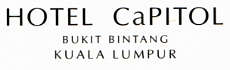 4th REGIONAL WORKSHOP ON DAB+ DIGITAL RADIO BROADCASTINGKUALA LUMPUR, MALAYSIA23-27 JULY 2018HOTEL RESERVATION FORMIn conjunction with this event, HOTEL CaPITOL Kuala Lumpur is offering special room rates as below:For your room reservation, please complete the following and fax or email to:Hotel Reservation Dept at fax no: (6 03) 2143 0000email : reservations@capitol.com.myHOTEL CaPITOL KUALA LUMPURJalan Bulan, Off Jalan Bukit Bintang,55100 Kuala Lumpur, MalaysiaTel: 603 21 43 7000 Fax: 603 21 43 0000Website: www.fhihotels.comROOM TYPERoom with Breakfast & InternetRoom with Breakfast & InternetROOM TYPESingleDoubleDeluxeRM 200.00netRM 220.00netAll above rates are inclusive of 6% government tax and non-commissionableAll above rates are inclusive of 6% government tax and non-commissionableAll above rates are inclusive of 6% government tax and non-commissionableKindly be informed that the mandatory Tourism Tax of RM10 per room per night will take effect from 1 September 2017Kindly be informed that the mandatory Tourism Tax of RM10 per room per night will take effect from 1 September 2017Kindly be informed that the mandatory Tourism Tax of RM10 per room per night will take effect from 1 September 2017Malaysian citizens, permanent residents and valid work permit holders are exempted from the Tourism TaxMalaysian citizens, permanent residents and valid work permit holders are exempted from the Tourism TaxMalaysian citizens, permanent residents and valid work permit holders are exempted from the Tourism TaxGUEST PARTICULARSGUEST PARTICULARSGUEST PARTICULARSGUEST PARTICULARSGUEST PARTICULARSGUEST PARTICULARSGUEST PARTICULARSGUEST PARTICULARSGUEST PARTICULARSGUEST PARTICULARSGUEST PARTICULARSGUEST PARTICULARSGUEST PARTICULARSGUEST PARTICULARSGUEST PARTICULARSGUEST PARTICULARSGUEST PARTICULARSGUEST PARTICULARSGUEST PARTICULARSGUEST PARTICULARSGUEST PARTICULARSGUEST PARTICULARSGUEST PARTICULARSGUEST PARTICULARSGUEST PARTICULARSGUEST PARTICULARSGUEST PARTICULARSGUEST PARTICULARSGUEST PARTICULARSGUEST PARTICULARSGUEST PARTICULARSGUEST PARTICULARSGUEST PARTICULARSGUEST PARTICULARSGUEST PARTICULARSGUEST PARTICULARSGUEST PARTICULARSGUEST PARTICULARSName:Name:Designation:Designation:Organisation:Organisation:Country:Country:Contacts info:Contacts info:Email:Email:Email:Email:Email:Email:Email:Email:Email:Email:Email:Email:Email:Email:Email:Email:Email:Email:Email:Tel. no:Tel. no:Tel. no:Tel. no:Tel. no:Tel. no:Tel. no:Tel. no:Tel. no:Tel. no:Tel. no:Tel. no:Tel. no:Tel. no:Tel. no:Tel. no:Tel. no:Arrival date:Arrival date:Flight no:Flight no:Flight no:Flight no:Flight no:Flight no:Time:Time:Time:Time:Departure date:Departure date:Flight no:Flight no:Flight no:Flight no:Flight no:Flight no:Time:Time:Time:Time:RESERVATION DETAILSRESERVATION DETAILSRESERVATION DETAILSRESERVATION DETAILSRESERVATION DETAILSRESERVATION DETAILSRESERVATION DETAILSRESERVATION DETAILSRESERVATION DETAILSRESERVATION DETAILSRESERVATION DETAILSRESERVATION DETAILSRESERVATION DETAILSRESERVATION DETAILSRESERVATION DETAILSRESERVATION DETAILSRESERVATION DETAILSRESERVATION DETAILSRESERVATION DETAILSRESERVATION DETAILSRESERVATION DETAILSRESERVATION DETAILSRESERVATION DETAILSRESERVATION DETAILSRESERVATION DETAILSRESERVATION DETAILSRESERVATION DETAILSRESERVATION DETAILSRESERVATION DETAILSRESERVATION DETAILSRESERVATION DETAILSRESERVATION DETAILSRESERVATION DETAILSRESERVATION DETAILSRESERVATION DETAILSRESERVATION DETAILSRESERVATION DETAILSRESERVATION DETAILS Deluxe Deluxe DeluxeSingleSingleSingleSingleSingleSingleSingleDoubleDoubleDoubleDoubleDoubleDoubleDoubleDoubleDoubleDoubleDoubleDoubleDoubleDoubleDoubleDoubleDoubleDoubleBILLING INSTRUCTIONSBILLING INSTRUCTIONSBILLING INSTRUCTIONSBILLING INSTRUCTIONSBILLING INSTRUCTIONSBILLING INSTRUCTIONSBILLING INSTRUCTIONSBILLING INSTRUCTIONSBILLING INSTRUCTIONSBILLING INSTRUCTIONSBILLING INSTRUCTIONSBILLING INSTRUCTIONSBILLING INSTRUCTIONSBILLING INSTRUCTIONSBILLING INSTRUCTIONSBILLING INSTRUCTIONSBILLING INSTRUCTIONSBILLING INSTRUCTIONSBILLING INSTRUCTIONSBILLING INSTRUCTIONSBILLING INSTRUCTIONSBILLING INSTRUCTIONSBILLING INSTRUCTIONSBILLING INSTRUCTIONSBILLING INSTRUCTIONSBILLING INSTRUCTIONSBILLING INSTRUCTIONSBILLING INSTRUCTIONSBILLING INSTRUCTIONSBILLING INSTRUCTIONSBILLING INSTRUCTIONSBILLING INSTRUCTIONSBILLING INSTRUCTIONSBILLING INSTRUCTIONSBILLING INSTRUCTIONSBILLING INSTRUCTIONSBILLING INSTRUCTIONSBILLING INSTRUCTIONSWe accept cash (Malaysia Ringgit) or the following credit card: MASTERCARD, VISAWe accept cash (Malaysia Ringgit) or the following credit card: MASTERCARD, VISAWe accept cash (Malaysia Ringgit) or the following credit card: MASTERCARD, VISAWe accept cash (Malaysia Ringgit) or the following credit card: MASTERCARD, VISAWe accept cash (Malaysia Ringgit) or the following credit card: MASTERCARD, VISAWe accept cash (Malaysia Ringgit) or the following credit card: MASTERCARD, VISAWe accept cash (Malaysia Ringgit) or the following credit card: MASTERCARD, VISAWe accept cash (Malaysia Ringgit) or the following credit card: MASTERCARD, VISAWe accept cash (Malaysia Ringgit) or the following credit card: MASTERCARD, VISAWe accept cash (Malaysia Ringgit) or the following credit card: MASTERCARD, VISAWe accept cash (Malaysia Ringgit) or the following credit card: MASTERCARD, VISAWe accept cash (Malaysia Ringgit) or the following credit card: MASTERCARD, VISAWe accept cash (Malaysia Ringgit) or the following credit card: MASTERCARD, VISAWe accept cash (Malaysia Ringgit) or the following credit card: MASTERCARD, VISAWe accept cash (Malaysia Ringgit) or the following credit card: MASTERCARD, VISAWe accept cash (Malaysia Ringgit) or the following credit card: MASTERCARD, VISAWe accept cash (Malaysia Ringgit) or the following credit card: MASTERCARD, VISAWe accept cash (Malaysia Ringgit) or the following credit card: MASTERCARD, VISAWe accept cash (Malaysia Ringgit) or the following credit card: MASTERCARD, VISAWe accept cash (Malaysia Ringgit) or the following credit card: MASTERCARD, VISAWe accept cash (Malaysia Ringgit) or the following credit card: MASTERCARD, VISAWe accept cash (Malaysia Ringgit) or the following credit card: MASTERCARD, VISAWe accept cash (Malaysia Ringgit) or the following credit card: MASTERCARD, VISAWe accept cash (Malaysia Ringgit) or the following credit card: MASTERCARD, VISAWe accept cash (Malaysia Ringgit) or the following credit card: MASTERCARD, VISAWe accept cash (Malaysia Ringgit) or the following credit card: MASTERCARD, VISAWe accept cash (Malaysia Ringgit) or the following credit card: MASTERCARD, VISAWe accept cash (Malaysia Ringgit) or the following credit card: MASTERCARD, VISAWe accept cash (Malaysia Ringgit) or the following credit card: MASTERCARD, VISAWe accept cash (Malaysia Ringgit) or the following credit card: MASTERCARD, VISAWe accept cash (Malaysia Ringgit) or the following credit card: MASTERCARD, VISAWe accept cash (Malaysia Ringgit) or the following credit card: MASTERCARD, VISAWe accept cash (Malaysia Ringgit) or the following credit card: MASTERCARD, VISAWe accept cash (Malaysia Ringgit) or the following credit card: MASTERCARD, VISAWe accept cash (Malaysia Ringgit) or the following credit card: MASTERCARD, VISAWe accept cash (Malaysia Ringgit) or the following credit card: MASTERCARD, VISAWe accept cash (Malaysia Ringgit) or the following credit card: MASTERCARD, VISAWe accept cash (Malaysia Ringgit) or the following credit card: MASTERCARD, VISADo you wish to guarantee this reservation?Do you wish to guarantee this reservation?Do you wish to guarantee this reservation?Do you wish to guarantee this reservation?Do you wish to guarantee this reservation?Do you wish to guarantee this reservation?Do you wish to guarantee this reservation?Do you wish to guarantee this reservation?Do you wish to guarantee this reservation?Do you wish to guarantee this reservation?YESYESYESYESYESYESYESNONONONONONO(Bookings without flight details or Guarantee will be automatically released at 1600 hrs)(Bookings without flight details or Guarantee will be automatically released at 1600 hrs)(Bookings without flight details or Guarantee will be automatically released at 1600 hrs)(Bookings without flight details or Guarantee will be automatically released at 1600 hrs)(Bookings without flight details or Guarantee will be automatically released at 1600 hrs)(Bookings without flight details or Guarantee will be automatically released at 1600 hrs)(Bookings without flight details or Guarantee will be automatically released at 1600 hrs)(Bookings without flight details or Guarantee will be automatically released at 1600 hrs)(Bookings without flight details or Guarantee will be automatically released at 1600 hrs)(Bookings without flight details or Guarantee will be automatically released at 1600 hrs)(Bookings without flight details or Guarantee will be automatically released at 1600 hrs)(Bookings without flight details or Guarantee will be automatically released at 1600 hrs)(Bookings without flight details or Guarantee will be automatically released at 1600 hrs)(Bookings without flight details or Guarantee will be automatically released at 1600 hrs)(Bookings without flight details or Guarantee will be automatically released at 1600 hrs)(Bookings without flight details or Guarantee will be automatically released at 1600 hrs)(Bookings without flight details or Guarantee will be automatically released at 1600 hrs)(Bookings without flight details or Guarantee will be automatically released at 1600 hrs)(Bookings without flight details or Guarantee will be automatically released at 1600 hrs)(Bookings without flight details or Guarantee will be automatically released at 1600 hrs)(Bookings without flight details or Guarantee will be automatically released at 1600 hrs)(Bookings without flight details or Guarantee will be automatically released at 1600 hrs)(Bookings without flight details or Guarantee will be automatically released at 1600 hrs)(Bookings without flight details or Guarantee will be automatically released at 1600 hrs)(Bookings without flight details or Guarantee will be automatically released at 1600 hrs)(Bookings without flight details or Guarantee will be automatically released at 1600 hrs)(Bookings without flight details or Guarantee will be automatically released at 1600 hrs)(Bookings without flight details or Guarantee will be automatically released at 1600 hrs)(Bookings without flight details or Guarantee will be automatically released at 1600 hrs)(Bookings without flight details or Guarantee will be automatically released at 1600 hrs)(Bookings without flight details or Guarantee will be automatically released at 1600 hrs)(Bookings without flight details or Guarantee will be automatically released at 1600 hrs)(Bookings without flight details or Guarantee will be automatically released at 1600 hrs)(Bookings without flight details or Guarantee will be automatically released at 1600 hrs)(Bookings without flight details or Guarantee will be automatically released at 1600 hrs)(Bookings without flight details or Guarantee will be automatically released at 1600 hrs)(Bookings without flight details or Guarantee will be automatically released at 1600 hrs)(Bookings without flight details or Guarantee will be automatically released at 1600 hrs)To confirm your reservation, please indicate your credit card number and its expiring date:To confirm your reservation, please indicate your credit card number and its expiring date:To confirm your reservation, please indicate your credit card number and its expiring date:To confirm your reservation, please indicate your credit card number and its expiring date:To confirm your reservation, please indicate your credit card number and its expiring date:To confirm your reservation, please indicate your credit card number and its expiring date:To confirm your reservation, please indicate your credit card number and its expiring date:To confirm your reservation, please indicate your credit card number and its expiring date:To confirm your reservation, please indicate your credit card number and its expiring date:To confirm your reservation, please indicate your credit card number and its expiring date:To confirm your reservation, please indicate your credit card number and its expiring date:To confirm your reservation, please indicate your credit card number and its expiring date:To confirm your reservation, please indicate your credit card number and its expiring date:To confirm your reservation, please indicate your credit card number and its expiring date:To confirm your reservation, please indicate your credit card number and its expiring date:To confirm your reservation, please indicate your credit card number and its expiring date:To confirm your reservation, please indicate your credit card number and its expiring date:To confirm your reservation, please indicate your credit card number and its expiring date:To confirm your reservation, please indicate your credit card number and its expiring date:To confirm your reservation, please indicate your credit card number and its expiring date:To confirm your reservation, please indicate your credit card number and its expiring date:To confirm your reservation, please indicate your credit card number and its expiring date:To confirm your reservation, please indicate your credit card number and its expiring date:To confirm your reservation, please indicate your credit card number and its expiring date:To confirm your reservation, please indicate your credit card number and its expiring date:To confirm your reservation, please indicate your credit card number and its expiring date:To confirm your reservation, please indicate your credit card number and its expiring date:To confirm your reservation, please indicate your credit card number and its expiring date:To confirm your reservation, please indicate your credit card number and its expiring date:To confirm your reservation, please indicate your credit card number and its expiring date:To confirm your reservation, please indicate your credit card number and its expiring date:To confirm your reservation, please indicate your credit card number and its expiring date:To confirm your reservation, please indicate your credit card number and its expiring date:To confirm your reservation, please indicate your credit card number and its expiring date:To confirm your reservation, please indicate your credit card number and its expiring date:To confirm your reservation, please indicate your credit card number and its expiring date:To confirm your reservation, please indicate your credit card number and its expiring date:To confirm your reservation, please indicate your credit card number and its expiring date:Type of card:   MASTERCARD   MASTERCARD   MASTERCARD   MASTERCARD   MASTERCARD   MASTERCARD   MASTERCARD   MASTERCARD   MASTERCARD   MASTERCARD   MASTERCARD     VISA	     VISA	     VISA	     VISA	Credit Card Number:Credit Card Number:Credit Card Number:Credit Card Number:Card Holder Name:Card Holder Name:Card Holder Name:Card Holder Name:Expiring Date(mm/yy):Expiring Date(mm/yy):Expiring Date(mm/yy):Expiring Date(mm/yy):Expiring Date(mm/yy):Expiring Date(mm/yy):Expiring Date(mm/yy):Expiring Date(mm/yy):Expiring Date(mm/yy):Expiring Date(mm/yy):Expiring Date(mm/yy):Expiring Date(mm/yy):Expiring Date(mm/yy):Expiring Date(mm/yy):Expiring Date(mm/yy):Expiring Date(mm/yy):By Cash - OnsiteBy Cash - OnsiteBy Cash - OnsiteBy Cash - Onsite Reservation No. and Confirmed by: Reservation No. and Confirmed by: Reservation No. and Confirmed by: Reservation No. and Confirmed by: Reservation No. and Confirmed by: Reservation No. and Confirmed by: Reservation No. and Confirmed by: Reservation No. and Confirmed by: Reservation No. and Confirmed by: Reservation No. and Confirmed by: Reservation No. and Confirmed by: Reservation No. and Confirmed by:Date:Date:Date:Date:Date:Date:Date:Date:Date:Date:Date:Date:Stamp:Stamp:Stamp:Stamp:Stamp:Stamp:Stamp:Stamp:Stamp:Stamp:Stamp:Stamp:Stamp:Stamp:Stamp:Stamp:Stamp:Stamp:Stamp:Stamp:Stamp:Stamp:Stamp:Stamp:Stamp:Stamp: